Uploading your Prezi to BlackboardOnce in Blackboard, go into your "content" (or the place where you put content if you have renamed it) Click on the chevrons at the drop down at "BUILD CONTENT”Click on the link that says "URL" Fill out the screen with appropriate descriptors and URL from the Prezi Hit SAVE/SUBMIT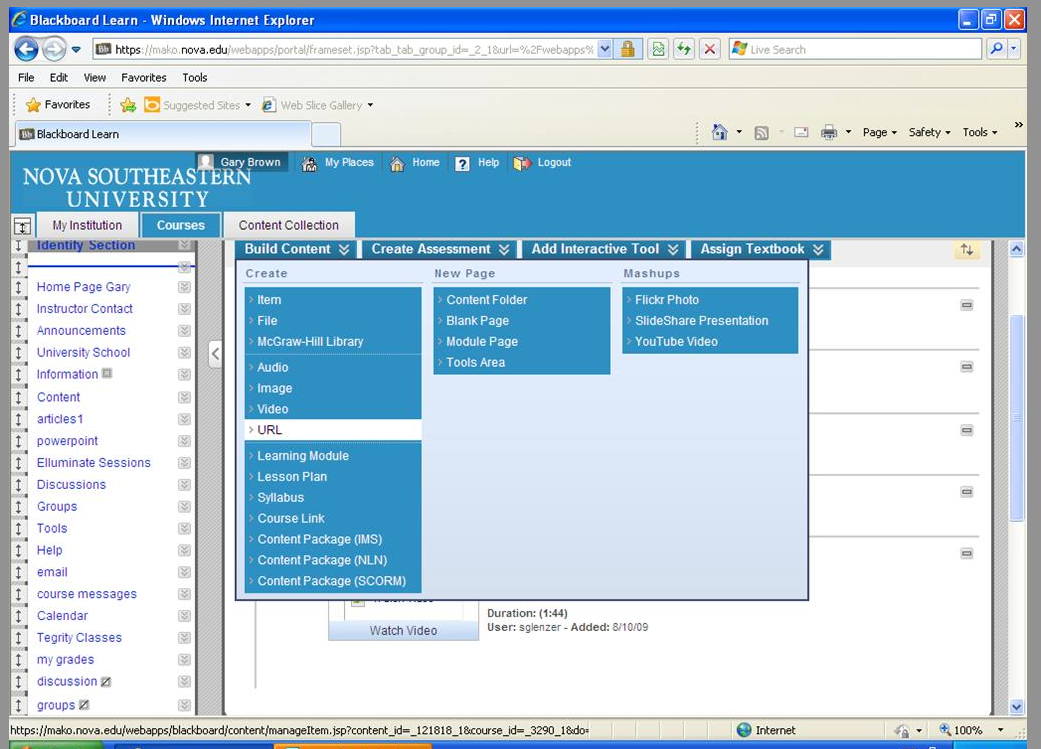 Please note that there probably are other approaches; this is one way to do it